П О С Т А Н О В Л Е Н И Еот  06  марта  2019 г. № 60ст. ГиагинскаяО внесении изменений в  постановление главы муниципального образования «Гиагинский район» от 01.02.2019года № 24 «Об  утверждении  Порядка проведения открытого конкурса  по отбору перевозчиков на право осуществления перевозок пассажиров автомобильным транспортом общего пользования по регулируемым тарифам по маршрутам муниципального сообщения на территории поселений входящего в состав  муниципального образования «Гиагинский район» и получения субсидий  юридическими лицами  (за исключением государственных, муниципальных учреждений),  индивидуальными предпринимателями на возмещение  частичных затрат  (выпадающих доходов) по перевозке пассажиров по маршрутам с низким пассажирским потоком транспортом общего пользования»В соответствии с  Федеральным законом Российской Федерации от 13 июля 2015 г. № 220-ФЗ  «Об организации регулярных перевозок пассажиров и багажа автомобильным транспортом и городским наземным электрическим транспортом в Российской Федерации и о внесении изменений в отдельные законодательные акты Российской Федерации», Федеральным  законом  Российской Федерации от 06.10.2003г. №131 «Об общих принципах организации местного самоуправления в Российской Федерации», статьей 78 Бюджетного кодекса Российской  Федерации, Уставом муниципального образования «Гиагинский район», а также в целях сопоставления фактически установленного дополнительного оборудования и представленных документов об установке данного оборудования участниками открытого конкурса  по отбору перевозчиков на право осуществления перевозок пассажиров автомобильным транспортом общего пользования по регулируемым тарифам по маршрутам муниципального сообщения на территории поселений входящего в состав  муниципального образования «Гиагинский район» и получения субсидий юридическими лицами (за исключением государственных, муници-пальных учреждений), индивидуальными предпринимателями на возмещение  частичных затрат  (выпадающих доходов) по перевозке пассажиров по маршрутам с низким пассажирским потоком транспортом общего пользования безопасности, доступности и комфортности перевозочного процесса в муниципальном образовании «Гиагинский район»п о с т а н о в л я ю:Дополнить п 5.5 раздела 5 Порядка следующим абзацем:«При принятии решения по подсчету баллов шкалы оценки критериев 3.1, 3.2, 3.3, 3.4, 3.5, 3.6 конкурсная комиссия вправе назначить осмотр транспортных средств по вопросу соответствия документов и фактического наличия оборудования. 	Осмотр транспортных средств осуществляется утвержденной межведомственной комиссией по организации транспортного обслуживания населения на территории муниципального образования «Гиагинский район». Дата и время осмотра назначается конкурсной комиссией и данное решение оформляется протоколом.  Осмотр транспортных средств может быть назначен конкурсной комиссией не раньше, чем за 2 рабочих дня после подписания протокола о принятии решения об осмотре транспортных средств».3. Настоящее постановление опубликовать в «Информационном бюллетене муниципального образования «Гиагинский район» на сетевом источнике публикации муниципального унитарного предприятия «Редакция газеты «Красное знамя», а также разместить на официальном сайте администрации муниципального образования «Гиагинский район».4.  Контроль за исполнением настоящего постановления возложить на пер-вого   заместителя    главы   администрации    муниципального   образования «Гиагинский район».Глава МО «Гиагинский район»                                                                 А.В. БутусовРЕСПУБЛИКА АДЫГЕЯАдминистрация муниципального образования «Гиагинский район»АДЫГЭ РЕСПУБЛИКЭМКIЭМуниципальнэ образованиеу«Джэджэ районым»  иадминистрацие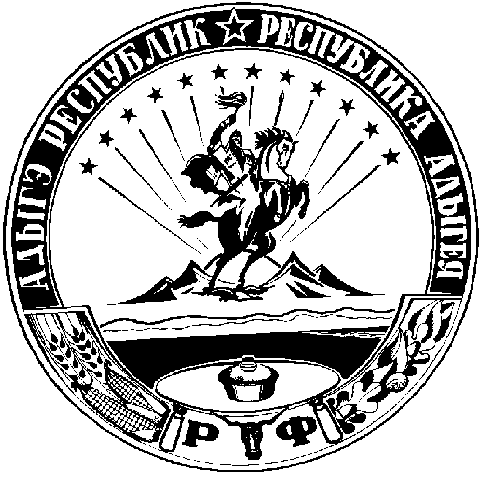 